Latvijas Republika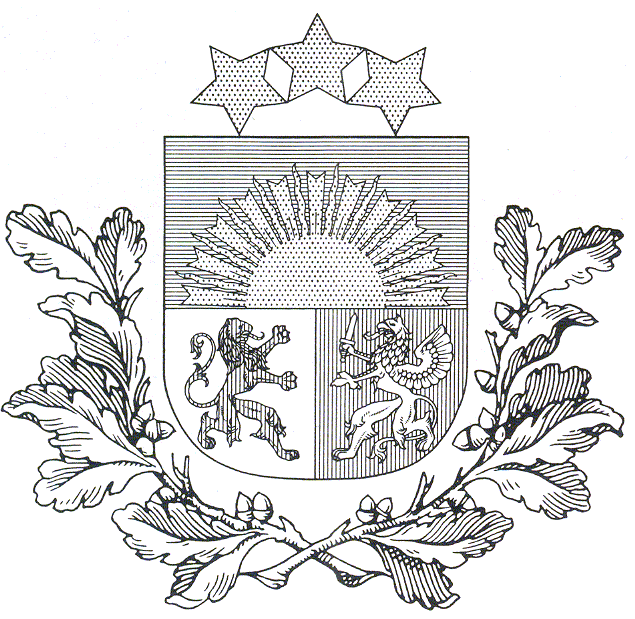 Izglītības un zinātnes ministrija „KANDAVAS LAUKSAIMNIECĪBAS TEHNIKUMS”Reģ. Nr. 90000032081 Valteru iela 6, Kandava, Kandavas novads, LV -3120, tālr./ fakss 63122502, e- pasts info@kandavastehnikums.lv UZAICINĀJUMS PIEDALĪTIES“ Strāvas avota iegāde” CENU APTAUJĀKandavas Lauksaimniecības tehnikuma “ Strāvas avota iegāde” cenu aptaujaTehniskais/finanšu piedāvājumsPilnvarotās personas paraksts_______________________1. Iepirkuma priekšmets Strāvas avota iegāde2. Pieteikumu iesniegšanas datums un vietaPieteikumus iesniegt līdz 2020.gada 16.janvārim sūtot uz e-pastu: iepirkumi@kandavastehnikums.lvvai arī papīra formātā uz adresi: Kandavas Lauksaimniecības tehnikums, Valteru iela 6, Kandava, Kandavas novads, LV -31203. Līguma izpildes termiņš 2 nedēļas4. KontaktpersonaRaimonds Horns, mob.tālr. 291193045. Iesniedzamie dokumentiTehniskais/Finanšu piedāvājums, saskaņā ar pievienoto veidlapu6. Piedāvājuma izvēles kritērijszemākā cena par visu piedāvājuma apjomuNr. p.k.ProduktanosaukumsProdukta aprakstsSkaitsCena par1 pakuEUR(bez PVN)Cena par1 pakuEUR(ar PVN)1.Strāvas avots         2-12V;3AStrāvas avots nodrošina stabilizētu, regulējamu līdzspriegumu un maiņspriegumu.Izejas spailes ir galvaniski atdalītas no tīkla, kas rada paaugstinātu drošību.Pārslodzes un īssavienojuma aizsardzība.Izejas spriegums: no 2 V līdz 12 V ar soli 2 V.Maksimālā slodzes strāva: 3 A.Barošanas spriegums: 230 V/50 Hz.Iekārtai ir jābūt CE marķējumam.Vēlamie izmēri: 140 mm x 130 mm x 210 mm.4gb.2.Piegādes adrese"Cīravas Lauksaimniecības skola", Cīrava, Cīravas pagasts, Aizputes novads, LV-3453."Cīravas Lauksaimniecības skola", Cīrava, Cīravas pagasts, Aizputes novads, LV-3453."Cīravas Lauksaimniecības skola", Cīrava, Cīravas pagasts, Aizputes novads, LV-3453."Cīravas Lauksaimniecības skola", Cīrava, Cīravas pagasts, Aizputes novads, LV-3453.Piedāvājuma iesniedzēja rekvizītiPiedāvājuma iesniedzēja rekvizītiPiedāvājuma iesniedzēja rekvizīti1.Piedāvājuma iesniedzēja nosaukums2.Uzņēmuma reģistrācijas numurs3.Adrese (Juridiskā)4.Adrese (Faktiskā)5.Tālrunis, Fakss6.Banka7.Norēķinu konts8.Bankas kods9.Kontaktpersona10.Kontaktpersonas tālrunis, e-pasts,fakss